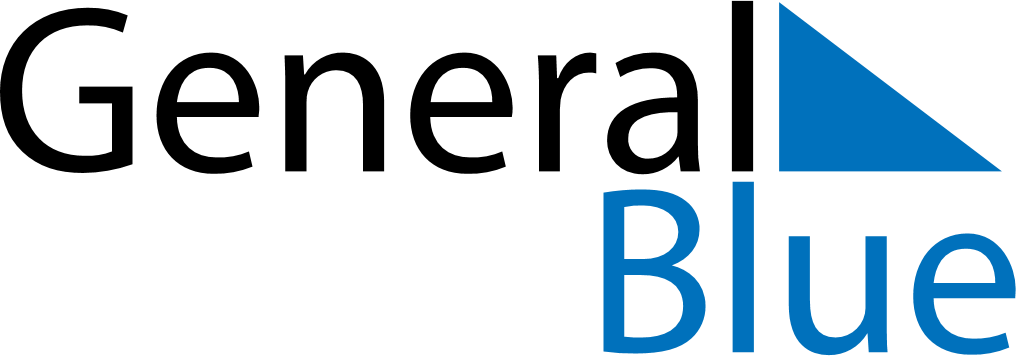 September 2022September 2022September 2022AndorraAndorraSundayMondayTuesdayWednesdayThursdayFridaySaturday12345678910Our Lady of Meritxell1112131415161718192021222324252627282930